   台北市不動產仲介經紀商業同業公會   函信箱：taipei.house@msa.hinet.net 網址：//www.taipeihouse.org.tw/ 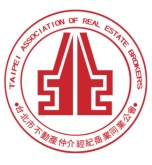 會址：110基隆路一段111號-1 聯絡電話：2766-0022  傳真：2760-2255       發文日期：中華民國109年12月21日受文者：各會員公司 主  旨：公會健行隊謹訂於110年1月21日(週四)舉辦「2021南港山古道逍遙遊」登山健行活動，敬請踴躍報名參加!說  明： 公會健行隊舉辦「2021南港山古道逍遙遊」登山健行活動，敬請共襄盛舉。二、活動內容如下：(一)活動時間：110 年 1月 21日(星期四)。     (二)活動行程：08:00報到松山慈惠堂虎山溪登山口(四獸山市民森林告示牌)                   08:30集合、行前說明、整隊出發                   12:30松山奉天宮解散自行赋歸。     (三)活動對象：健行隊盛事邀集會員公司所屬不動產從業人員，展現團結及活力，讓運動結合                   交流，創造未來無限希望。      (四)活動說明: 南港山位於台北盆地東郊，因與四獸山等支稜相連，而成為熱門的登山健行路                   線。從虎山自然步道入口的牌樓進入，沿途石階完備平整，並有步道指引圖。                   可串連九五峰、拇指山、豹山、虎山親山步道。還有拇指山的360度超廣角視                   野也是一絕。整個大台北地區、觀音山、大屯山、七星山，通通一覽無遺。爬山有益身體健康，歡迎大家走出健康。 三、登山路線:由集合地點松山慈惠堂虎山溪登山口(四獸山市民森林告示牌)-虎山自然步道-南        港山古道-櫻花山莊-彩虹風口-拇指山-北星寶宮-豹山觀景台-虎山峰-120高地-        奉天宮步道-奉天宮解散活動結束自行赋歸。四、難度等級:一般標準行程/登山時間: 約4小時五、搭車指南：捷運板南線後山埤站二號出口，公車搭257、263仁愛幹線至福德國小站下車。六、報到事宜: 參加人員當日上午08:00開始報到，並同時領取礦泉水、餐點、水果。七、聯絡電話：公會健行隊 張欽政隊長  0937-459-040 八、報     名：即日起至110年1月14日止。請填寫報名表傳真02-2760-2255，並來電公會2766-0022確認。九、注意事項：(A)裝備：一日郊山行程裝備、身份證與健保卡。(B)山區氣候變化大請注意保暖、備妥登山杖、雨具，自備個人藥品及注意身體健康，並注意登山安全。報名表（傳真：2760-2255後，煩請來電2766-0022公會確認。謝謝！）※電子信函或傳真視同正式公文，請轉相關單位主管公司： 公司： 聯絡人＆電話:聯絡人＆電話:聯絡人＆電話:共      人姓名生日(保險用)生日(保險用)身分證字號(保險用)手機(必填) 手機(必填) 